Из-за пандемии коронавируса сроки проведения «Всероссийской переписи населения и жилищного фонда» сдвинули. Они уже известны — с 15 октября по 14 ноября 2021 года.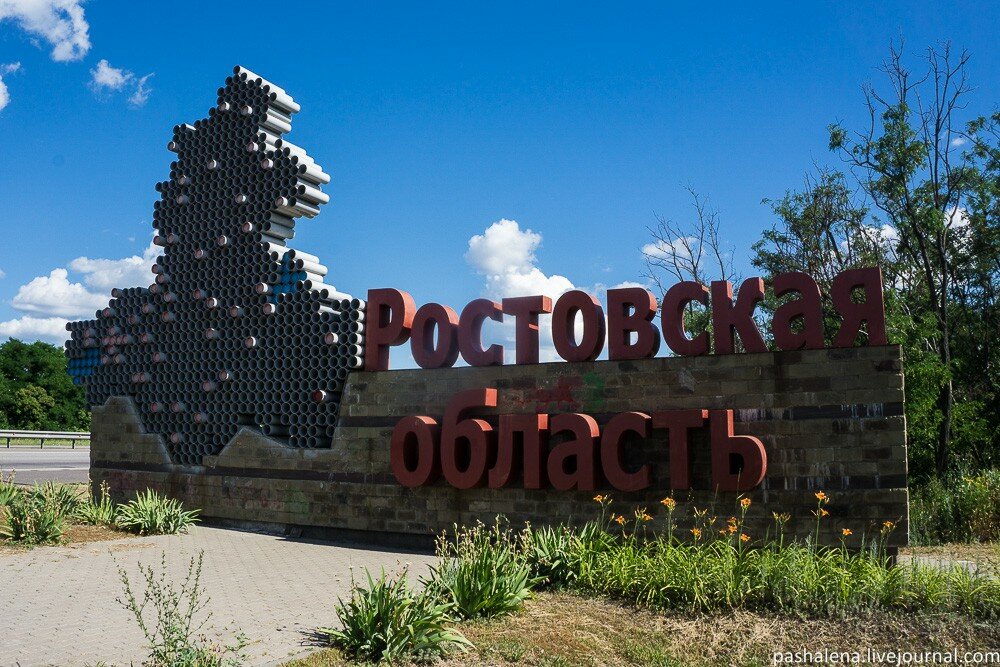 Всероссийскую перепись планировали провести в октябре 2020 года. Предыдущая перепись проходила в 2010 году, и по закону такое мероприятия должно проводиться не реже одного раза в десять лет.Однако из-за пандемии коронавируса сроки проведения «Всероссийской переписи населения и жилищного фонда» сдвинули. Они уже известны — с 15 октября по 14 ноября 2021 года.Главная особенность Всероссийской переписи 2021 года - она станет первой переписью в нашей стране, принять участие в которой можно онлайн. Ответить на вопросы переписи можно будет самостоятельно на портале «Госуслуги».        Вопросы, на которые предлагает ответить электронная форма переписного листа, такие же, как в бумажном формате. Единственное отличие для жителя – возможность самостоятельно и без спешки заполнить переписной лист с любого устройства: компьютера, планшета или мобильного телефона. Кроме того, форма содержит подсказки, что делает заполнение еще проще. Портал отправит Ваши ответы в Росстат в виде обобщенной информации. Никто не будет проверять ваши слова, но нужно быть максимально честным: ваши ответы дополнят статистику, на основе которой правительство будет разрабатывать и внедрять социальные программы.Как будет выглядеть бланк «Всероссийской переписи населения и жилищного фонда», какие вопросы будут задавать переписчики.Всего утверждено три формы переписных листов:форма Л - для постоянно проживающих в России (23 вопроса);форма П - вопросы о жилищных условиях (10 вопросов);форма В - для иностранцев, временно находящихся в России (7 вопросов).В 23 личных вопроса постоянно проживающих в России граждан и неграждан входят такие:Родственные отношения в домохозяйстве.Пол.Дата рождения.Состояние в браке.Количество детей.Место рождения.С какого года проживаете в данном населённом пункте.Прежнее место жительства.Проживали ли более 12 месяцев в других странах.Владение русским языком.Владение иными языками.Родной язык.Гражданство.Национальная принадлежность (Конституция допускает самоопределение).Образование.Получение образования в данный момент.Источники средств к существованию.Наличие оплачиваемой работы или доходного занятия в последнюю неделю перед началом переписи.Роль на основной работе.Находится ли основная работа в том же населённом пункте.Быстрота готовности приступить к предложенной новой работе.Находились ли в поиске работы за месяц до переписи.Имеется ли регистрация по месту жительства в данном помещении.В 10 вопросов по поводу жилищных условий входят такие:Тип жилища.Время постройки дома.Материал наружных стен дома.Общая площадь квартиры или дома.Число жилых комнат.Виды благоустройства.Порядковый номер домохозяйства (если несколько по одному адресу).Число лиц в домохозяйстве.Число занимаемых домохозяйством жилых комнат.Размер занимаемой домохозяйством общей площади коммунальной квартиры.2В 7 вопросов для временно находящихся в России иностранцев входят такие:Пол.Год рождения.Страна постоянного проживания.Цель приезда в Россию.Продолжительность проживания на территории России.Страна рождения.Гражданство.з2Можете	Вы можете найти бланки переписных листов форм Л, П, В в интернете скачать,  распечатать и попробовать самостоятельно их заполнить. Это намного сократит время общения с переписчиком. Ответы на вопросы электронной формы переписного листа на портале «Госуслуги», займут намного меньше времени.Продолжается формирование резерва кадров переписного персонала. Желающие принять участие в ВПН-2020 в качестве переписного персонала, обращайтесь в Отдел Государственной Статистики по телефону 89381042029Время работы переписного персонала - с 15 октября по 14 ноября. Переписчики будут заносить сведения о домохозяйствах не в переписные листы, а в планшеты со специальным программным обеспечением.Объем работы - опросить 550-650 человек.Оплата труда – 18 тыс. рублей. 